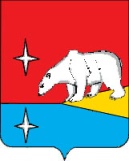 ГЛАВАГОРОДСКОГО ОКРУГА ЭГВЕКИНОТП О С Т А Н О В Л Е Н И ЕП О С Т А Н О В Л Я Ю:Внести в Постановление Главы городского округа Эгвекинот от 31 мая 2016 г.        № 93-пг «Об утверждении административного регламента Управления социальной политики городского округа Эгвекинот по предоставлению муниципальной услуги «Организация предоставления дополнительного образования» следующие изменения:1.1. В пункте 1 постановления слова «исполнения муниципальной услуги» заменить словами  «предоставления муниципальной услуги».1.2. В административном регламенте:1) в подразделе  2.5  раздела 2 «Стандарт предоставления муниципальной услуги»: абзац двенадцатый изложить в следующей редакции:«- Приказом Министерства Просвещения Российской Федерации от 9 ноября 2018 года № 196 «Об утверждении порядка организации и осуществления образовательной деятельности по дополнительным общеобразовательным программам»;»;2) наименование раздела 3 изложить в следующей редакции:«3.  Состав, последовательность и сроки выполнения административных процедур, требования к порядку их выполнения, в том числе особенности выполнения административных процедур в электронной форме, а также особенности выполнения административных процедур в многофункциональных центрах»;3) подраздел 3.1 раздела 3 изложить в следующей редакции:  «3.1. Административные процедуры  Предоставление муниципальной услуги включает в себя следующие административные процедуры:прием и рассмотрение заявлений о предоставлении муниципальной услуги;принятие образовательной организацией  решения о предоставлении муниципальной услуги или решения об отказе в предоставлении муниципальной услуги;          предоставление муниципальной услуги в общеобразовательных организациях или дошкольной  образовательной организации;предоставление муниципальной услуги в организациях дополнительного образования;            прием, первичная обработка и регистрация документов, поступивших в электронной форме;выдача заявителю результата предоставления муниципальной услуги.  Основанием для начала предоставления муниципальной услуги служит поступившее заявление о предоставлении муниципальной услуги.»;  4) наименование подраздела 3.4 раздела 3 изложить в следующей редакции:«3.4.  Предоставление муниципальной услуги в общеобразовательных организациях или дошкольной  образовательной организации»;5) наименование подраздела 3.5 раздела 3 изложить в следующей редакции:«3.5.  Предоставление муниципальной услуги в организациях дополнительного образования»;6) наименование подраздела 3.6 раздела 3 изложить в следующей редакции:«3.6.  Прием, первичная обработка и регистрация документов, поступивших в электронной форме».           2. Настоящее постановление  подлежит обнародованию в местах, определённых Уставом городского округа Эгвекинот, размещению на официальном сайте  Администрации городского округа Эгвекинот в информационно-телекоммуникационной сети «Интернет» и вступает в силу со дня его обнародования.           3. Контроль за исполнением настоящего постановления возложить на заместителя Главы Администрации – начальника Управления социальной политики городского округа Эгвекинот Зеленскую Н.М.                                                                                                                                       Р.В. Коркишкоот  17 мая 2019 г.№ 79 - пгп. Эгвекинот   О внесении изменений в Постановление  Главы городского округа Эгвекинот  от 31 мая 2016 г. № 93-пг             В  целях  приведения  муниципальных правовых актов городского округа Эгвекинот в соответствие с требованиями действующего законодательства,